Тема занятия: Видео на тему «Урок этикета «Правила поведения за столом». Тема «Столовые приборы». Правила сервировки стола.	Видео «Урок этикета «Правила поведения за столом». (https://www.youtube.com/watch?time_continue=1&v=4W-zCiKXr1c&feature=emb_logo)	Тема «Столовые приборы». Предлагаю посмотреть и прослушать, как называются по-английски столовые приборы . Правила сервировки стола: фотоматериал на данную тему.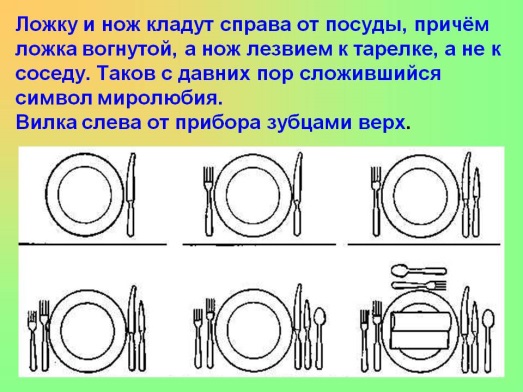 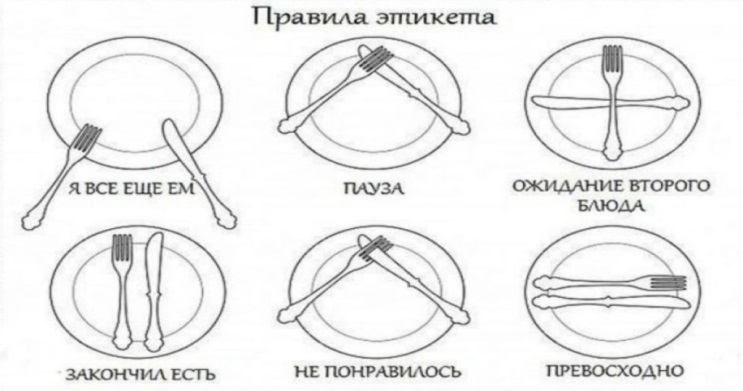 